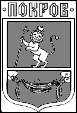 ПОСТАНОВЛЕНИЕГлавы Администрации города ПокровПетушинского района Владимирской области01.06.2023										            № 265О запрете купания в неустановленных местахРуководствуясь п. 26 ст. 14 Федерального закона от 06.10.2003 г. № 131-ФЗ «Об общих принципах организации местного самоуправления в Российской Федерации», п. 3 ст. 27 Водного кодекса Российской Федерации, Федеральным законом РФ от 21.12.1994 № 68-ФЗ «О защите населения и территорий от чрезвычайных ситуаций природного и техногенного характера», Федеральным законом РФ от 30.03.1999 № 52-ФЗ «О санитарно-эпидемиологическом благополучии населения», ПОСТАНОВЛЯЮ:Запретить на водных объекта муниципального образования «Город Покров» купание в неустановленных местах, согласно приложению № 1.2.   Контроль за выполнением данного постановления оставляю за собой.3. Настоящее постановление вступает в силу со дня опубликования в городской общественно-политической газете «Покров смотрит в будущее» и подлежит размещению на официальном сайте муниципального образования «Город Покров» www.pokrovcity.ru.Глава Администрации								 Д. В. РоговПриложениек постановлению главыАдминистрации г. Покровот 01.06.2023  № 265Перечень запрещенных мест для купания на территории МО «Город Покров»№
п/пНаселенный пунктСписок водных объектов1.г. ПокровОзеро Черное2.г. ПокровУмовский карьер3.г. ПокровОзеро Лесное4.п. ВведенскийОзеро Белое5.п. ВведенскийОзеро Введенское